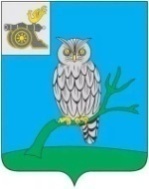 АДМИНИСТРАЦИЯ МУНИЦИПАЛЬНОГО ОБРАЗОВАНИЯ«СЫЧЕВСКИЙ РАЙОН»  СМОЛЕНСКОЙ ОБЛАСТИ П О С Т А Н О В Л Е Н И Еот  26 декабря 2022 года  № 772О внесение изменений в постановление Администрации муниципального образования «Сычевский район» Смоленской области от 30.04.2021 года № 225В связи с кадровыми изменениями,Администрация муниципального образования «Сычевский район» Смоленской области п о с т а н о в л я е т:1. Внести в постановление Администрации муниципального образования «Сычевский район» Смоленской области от 30.04.2021 года № 225                              «О межведомственной комиссии для рассмотрения вопросов по переустройству и (или) перепланировке жилых и нежилых помещений и по переводу жилых помещений в нежилые помещения и нежилых помещений в жилые помещения в жилых домах муниципального образования «Сычевский район» Смоленской области» следующие изменения:в составе межведомственной комиссии позицию«»заменить позицией следующего содержания:«».2. Разместить настоящее постановление на официальном сайте Администрации муниципального образования «Сычевский район»               Смоленской области в информационно-телекоммуникационной сети "Интернет".Глава муниципального образования«Сычевский район» Смоленской области                                     Т.В. НиконороваО.А. Трофимова - главный специалист – архитектор Администрации муниципального образования «Сычевский район» Смоленской области;И.В. Толкачева- главный специалист – архитектор Администрации муниципального образования «Сычевский район» Смоленской области;